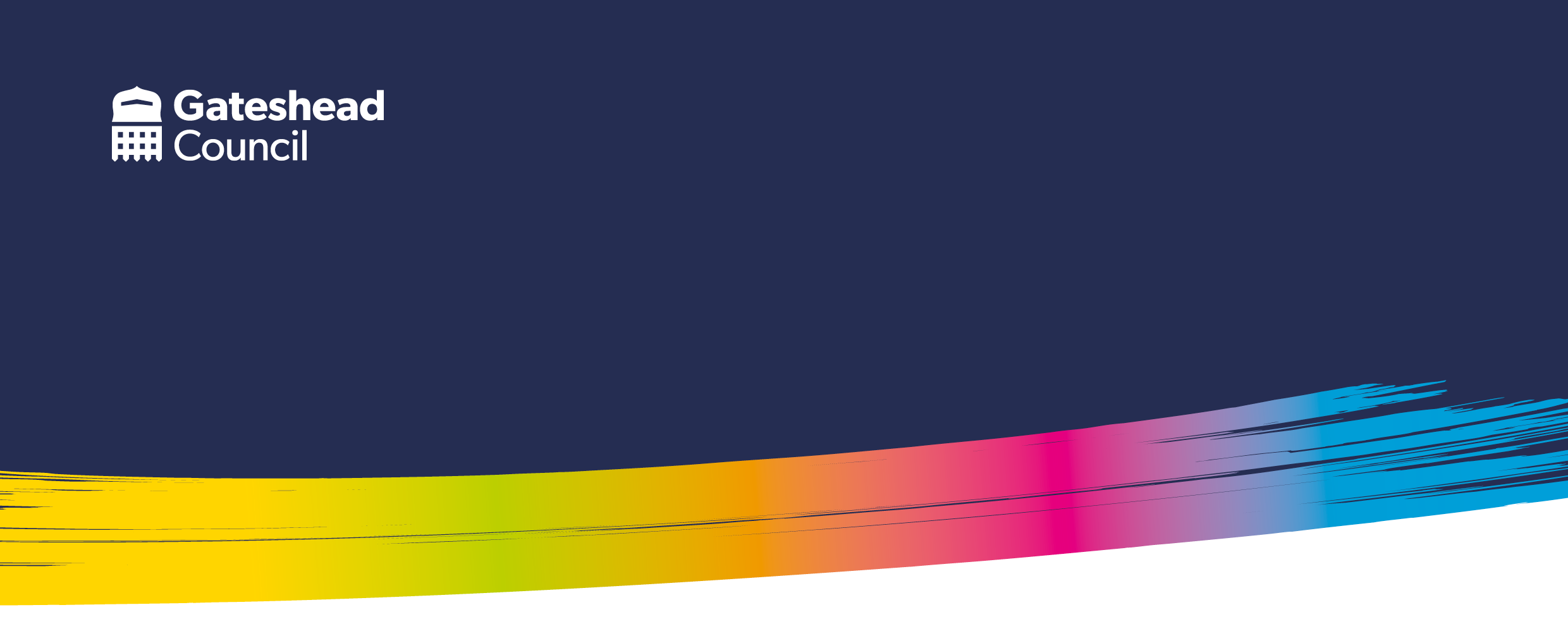 Your Name: 	Date of Birth:Who is filling out this form?If you answered ‘Me and another person,’ please let us know who this is:How do you prefer to communicate? For example, verbally, signing, with adult support.What are you good at? What are your talents? What do people like about you?What have you achieved this year? What has made you feel pleased and proud? It may be something at home, at school or at a club.

5. Looking ahead to next year, what are your hopes and dreams? What would you like to be able to do?What are your dreams for the future? What support do you need to achieve those dreams?Who helps and supports you? Who is important to you? Do you belong to any clubs or groups? Where do you go at weekends? Who do you see?Do you have any worries or concerns? Is there anything not working for you, or something you would like to change?Anything else you would like to tell us?Just meMe and my parents/carers Me and another person